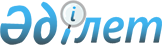 Мұғалжар аудандық мәслихатының 2021 жылғы 30 желтоқсандағы № 129 "2022-2024 жылдарға арналған Ембі қаласының бюджетін бекіту туралы" шешіміне өзгерістер енгізу туралы
					
			Мерзімі біткен
			
			
		
					Ақтөбе облысы Мұғалжар аудандық мәслихатының 2022 жылғы 25 сәуірдегі № 184 шешімі. Мерзімі өткендіктен қолданыс тоқтатылды
      Мұғалжар аудандық мәслихаты ШЕШТІ:
      1. Мұғалжар аудандық мәслихатының "2022-2024 жылдарға арналған Ембі қаласының бюджетін бекіту туралы" 2021 жылғы 30 желтоқсандағы № 129 шешіміне мынадай өзгерістер енгізілсін:
      1 тармақ жаңа редакцияда жазылсын:
      "1. 2022-2024 жылдарға арналған Ембі қаласының бюджеті тиісінше 1, 2 және 3 қосымшаларға сәйкес, оның ішінде, 2022 жылға мынадай көлемдерде бекітілсін:
      1) кірістер – 177 912 мың теңге:
      салықтық түсімдер – 34 673 мың теңге;
      салықтық емес түсімдер – 0 теңге;
      негізгі капиталды сатудан түсетін түсімдер – 7 339 мың теңге;
      трансферттер түсімі – 135 900 мың теңге;
      2) шығындар – 182 745 мың теңге:
      3) таза бюджеттік кредиттеу – 0 теңге:
      бюджеттік кредиттер – 0 теңге;
      бюджеттік кредиттерді өтеу – 0 теңге;
      4) қаржы активтерімен операциялар бойынша сальдо – 0 теңге:
      қаржы активтерін сатып алу – 0 теңге;
      мемлекеттің қаржы активтерін сатудан түсетін түсімдер – 0 теңге;
      5) бюджет тапшылығы (профициті) – -4 833 мың теңге;
      6) бюджет тапшылығын қаржыландыру (профицитін пайдалану) – 4 833 мың теңге:
      қарыздар түсімі – 0 теңге;
      қарыздарды өтеу – 0 теңге;
      бюджет қаражатының пайдаланылатын қалдықтары – 4 833 мың теңге.";
      көрсетілген шешімнің 1 қосымшасы осы шешімнің қосымшасына сәйкес жаңа редакцияда жазылсын.
      2. Осы шешім 2022 жылдың 1 қаңтарынан бастап қолданысқа енгізіледі. 2022 жылға арналған Ембі қаласының бюджеті
					© 2012. Қазақстан Республикасы Әділет министрлігінің «Қазақстан Республикасының Заңнама және құқықтық ақпарат институты» ШЖҚ РМК
				
      Мұғалжар аудандық мәслихатының хатшысы 

Р. Мусенова
Мұғалжар аудандық 
мәслихатының 2022 жылғы 25 
сәуірдегі № 184 шешіміне 
қосымшаМұғалжар аудандық 
мәслихатының 2021 жылғы 30 
желтоқсандағы № 129 шешіміне 
1 қосымша
санаты
санаты
санаты
санаты
сомасы (мың теңге)
сыныбы
сыныбы
сыныбы
сомасы (мың теңге)
кіші сыныбы
кіші сыныбы
сомасы (мың теңге)
атауы
сомасы (мың теңге)
1. КІРІСТЕР
177 912
1
САЛЫҚТЫҚ ТҮСІМДЕР
34 673
01
Табыс салығы
5 847
2
Жеке табыс салығы
5 847
04
Меншікке салынатын салықтар
18 931
1
Мүлікке салынатын салықтар
1 931
4
Көлік құралдарына салынатын салық
16 121
5
Бірыңғай жер салығы
879
05
Тауарларға, жұмыстарға және қызметтерге салынатын ішкі салықтар
9 895
3
Табиғи және басқа да ресурстарды пайдаланғаны үшін түсетін түсімдер
9 895
3
Негізгі капиталды сатудан түсетін түсімдер
7 339
03
Жердi және материалдық емес активтердi сату
7 339
1
Жерді сату
5 961
2
Материалдық емес активтерді сату
1 378
4
Трансферттердің түсімдері
135 900
02
Мемлекеттік басқарудың жоғары тұрған органдарынан түсетін трансферттер
135 900
3
Аудандардың (облыстық маңызы бар қаланың) бюджетінен трансферттер
135 900
функционалдық топ
функционалдық топ
функционалдық топ
функционалдық топ
функционалдық топ
сомасы (мың теңге)
кіші функция
кіші функция
кіші функция
кіші функция
сомасы (мың теңге)
бюджеттік бағдарламалардың әкiмшiсі
бюджеттік бағдарламалардың әкiмшiсі
бюджеттік бағдарламалардың әкiмшiсі
сомасы (мың теңге)
бағдарлама
бағдарлама
сомасы (мың теңге)
Атауы
сомасы (мың теңге)
ІІ. ШЫҒЫНДАР
182 745
01
Жалпы сипаттағы мемлекеттiк қызметтер
62 634,4
1
Мемлекеттiк басқарудың жалпы функцияларын орындайтын өкiлдi, атқарушы және басқа органдар
62 634,4
124
Аудандық маңызы бар қала, ауыл, кент, ауылдық округ әкімінің аппараты 
62 634,4
001
Аудандық маңызы бар қала, ауыл, кент, ауылдық округ әкімінің қызметін қамтамасыз ету жөніндегі қызметтер
62 634,4
07
Тұрғын үй-коммуналдық шаруашылық
47 902
3
Елді мекендерді көркейту
47 902
124
Аудандық маңызы бар қала, ауыл, кент, ауылдық округ әкімінің аппараты 
47 902
008
Елді мекендердегі көшелерді жарықтандыру
42 092
009
Елді мекендердің санитариясын қамтамасыз ету
1 780
011
Елді мекендерді абаттандыру мен көгалдандыру
4 030
12
Көлiк және коммуникация
72 128
1
Автомобиль көлiгi
72 128
124
Аудандық маңызы бар қала, ауыл, кент, ауылдық округ әкімінің аппараты 
72 128
013
Аудандық маңызы бар қалаларда, ауылдарда, кенттерде, ауылдық округтерде автомобиль жолдарының жұмыс істеуін қамтамасыз ету
5 000
045
Аудандық манызы бар автомобиль жолдарын және иелді-мекендердің көшелерін күрделі және орташа жөндеу
67 128
15
Трансферттер
80,6
1
Трансферттер
80,6
124
Аудандық маңызы бар қала, ауыл, кент, ауылдық округ әкімінің аппараты
80,6
048
Нысаналы пайдаланылмаған (толық пайдаланылмаған) трансферттерді қайтару
80,6
V. Бюджет тапшылығы (профициті)
- 4 833
VI. Бюджет тапшылығын қаржыландыру (профицитін пайдалану)
4 833
8
Бюджет қаражатының пайдаланылатын қалдықтары
4 833
01
Бюджет қаражаты қалдықтары
4 833
1
Бюджет қаражатының бос қалдықтары
4 833
 01
Бюджет қаражатының бос қалдықтары
4 833